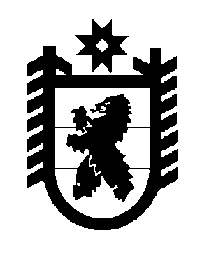 Российская Федерация Республика Карелия    ПРАВИТЕЛЬСТВО РЕСПУБЛИКИ КАРЕЛИЯРАСПОРЯЖЕНИЕот 3 июля 2018 года № 442р-Пг. Петрозаводск В целях реализации мероприятий государственной программы Российской Федерации «Доступная среда» на 2011 – 2020 годы, утвержденной постановлением Правительства Российской Федерации 
от 1 декабря 2015 года № 1297:1. Образовать рабочую группу по содействию  в трудоустройстве участников и победителей Чемпионата Республики Карелия «Абилимпикс» (далее – рабочая группа) в следующем составе:2. Организационное обеспечение деятельности рабочей группы возложить на Управление труда и занятости Республики Карелия.
           Глава Республики Карелия                                                              А.О. ПарфенчиковФролова Е.Е.–Начальник Управления труда и занятости Республики Карелия, руководитель рабочей группы Макрицкая Т.А. –ведущий специалист Управления труда и занятости Республики Карелия, секретарь рабочей группыАристова Н.А.–руководитель направления подготовки персонала акционерного общества «Инжиниринговая компания «АЭМ-технологии» (по согласованию)Бакаминова И.Э.–руководитель кадровой службы акционерного общества «Петрозаводский хлебокомбинат-1» 
(по согласованию)Белобородова О.И.–директор по персоналу общества с ограниченной ответственностью «Холдинг «Лотос» управляющей организации общества с ограниченной ответственностью «Сигма РЦ» (по согласованию)Борисенкова С.А.–главный специалист Управления труда и занятости Республики Карелия Загузин В.П.–директор общества с ограниченной ответственностью «Управляющая компания Жилищный трест» 
(по согласованию)Кузнецов А.С.–заместитель технического директора общества с ограниченной ответственностью Производственно-коммерческой фирмы «Слово» (по согласованию)Лоймоева Н.Г.–заместитель директора муниципального бюджетного учреждения социального обслуживания Петрозаводского городского округа Комплексного центра социального обслуживания населения «Истоки» (по согласованию)Маркова Ю.В.–начальник отдела Министерства образования Республики Карелия Морозов А.Н.–Министр образования Республики Карелия Сафронов А.В.–президент Регионального объединения работодателей Республики Карелия «Союз промышленников и предпринимателей (работодателей) Республики Карелия», главный управляющий директор акционерного общества «Петрозаводские коммунальные системы – Тепловые сети» 
(по согласованию)Трунов В.А.–руководитель отдела акционерного общества «Петрозаводск-Лада» (по согласованию)Фрилунд А.Г.–начальник отдела акционерного общества «Карелстроймеханизация» (по согласованию)Уткин М.В.–генеральный директор закрытого акционерного общества «Холод Славмо» (по согласованию)Черепанов О.А.–учредитель общества с ограниченной ответственностью «Гармония» (по согласованию)Ялковская Е.В.–начальник кадровой службы общества с ограниченной ответственностью «Ресторан «Северный» (по согласованию».